2021年度信用评价结果公示1公司名称：南京传奇生物科技有限公司英文名称：Nanjing Legend Biotech Co.,Ltd.注册地址：南京市江宁区龙眠大道568号南京生命科技小镇6号楼3、4层（江宁高新园）企业网址：https://legendbiotech.cn/信用等级： AAA颁发日期： 2021-09-01有效期至： 2024-08-31证书编号： 202111179583252信用二维码：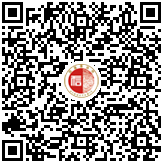 2企业名称：南京金斯瑞生物科技有限公司英文名称：NanJing Genscript Biotech Co., Ltd注册地址：南京市江宁科学园雍熙路28号企业网址：https://www.genscript.com.cn/信用等级： AAA证书编号： 202111175293962颁发日期： 2021-09-01有效期至： 2024-08-31信用二维码：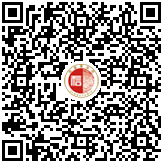 